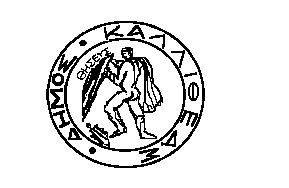 ΕΛΛΗΝΙΚΗ ΔΗΜΟΚΡΑΤΙΑ		              		      		Καλλιθέα  13/12/2023ΝΟΜΟΣ ΑΤΤΙΚΗΣΔΗΜΟΣ ΚΑΛΛΙΘΕΑΣ			          		        		           Αρ. Πρωτ.  60002ΤΜΗΜΑ	:Υποστ. Πολ. Οργάνων				                       ΓΡΑΦΕΙΟ	:Οικονομικής Επιτροπής                                       Ταχ.Δ/νση	:ΜΑΤΖΑΓΡΙΩΤΑΚΗ 76, Κ.Α. 176 76	           Τηλεφ.		: 213 2070425  							   ΠΡΟΣΘΕΜΑ		: «10η μερική αναμόρφωση         		                         Τον  Πρόεδρο του                           προϋπολογισμού οικ. έτους 2023»  			Δημοτικού ΣυμβουλίουΈχοντας υπόψη:Τις διατάξεις του άρθρου 72 του Ν.3852/2010 όπως τροποποιήθηκε και ισχύειΤις διατάξεις του άρθρου 77 του Ν. 4172/2013 (ΦΕΚ 167 Α), όπως αντικαταστάθηκε με το άρθρο 189 του Ν. 4555/2018 (ΦΕΚ 133  Α) καθώς και τις διατάξεις του άρθρου 12 του Ν. 4623/2019 (ΦΕΚ 134 Α)Τη με αρ. 198/14-11-2022 (ΑΔΑ: 64ΛΖΩΕΚ-ΦΙ1) απόφαση του Δημοτικού Συμβουλίου Τη με Αριθ.πρωτ.:132284/29-12-2022 (ΑΔΑ:ΨΜΝΣΩΕΚ-ΟΜΛ) απόφαση Συντονιστή Αποκεντρωμένης Διοίκησης Αττικής περί επικύρωσης προϋπολογισμού οικ. έτους 2023 του Δήμου Καλλιθέας.Τη με αρ. οικ. 49039/25-07-2022 Κ.Υ.Α. Υπουργών Οικονομικών και Εσωτερικών με τίτλο «Παροχή οδηγιών για την κατάρτιση του προϋπολογισμού των δήμων, οικονομικού έτους 2023-μερική τροποποίηση της υπ΄ αρ. 7028/2004 (Β’ 253) απόφασης.»Το άρθρο 8 του Β. Διατάγματος 17-5/15-6-59 (ΦΕΚ 114/59) περί μεταφοράς πιστώσεων Υποβάλλουμε τη με αριθμό 502/2023 απόφαση της Οικονομικής Επιτροπής με την οποία συντάχθηκε το σχέδιο της δέκατης (10ης) μερικής αναμόρφωσης προϋπολογισμού του Δήμου οικ. έτους 2023 και παρακαλούμε να αποφασίσετε σχετικά. Το θέμα θα πρέπει να συζητηθεί καθώς περιλαμβάνει κωδικούς μισθοδοσίας για αμοιβή συναδέλφων, αρχικώς ωφελουμένων προγράμματος του ΟΑΕΔ, που παραμένουν στην Υπηρεσία με προσωρινές διαταγές.                                                                  		          Ο ΠΡΟΕΔΡΟΣ Ο.Ε - ΔΗΜΑΡΧΟΣ          				       			                ΔΗΜΗΤΡΙΟΣ ΚΑΡΝΑΒΟΣΣυνημμένα:- Η με αρ. 502/2023 απόφαση Ο.ΕΕσωτ. Διανομή- Γρ. Γεν. Γραμματέα- Ο.Υ. - Ο.Ε.